1.	SummaryThis report sets out the nominations for appointment to Chairs of Council Committees.Members of Council are requested to consider the nominations and elect a Chair for each relevant Committee.FOR DECISION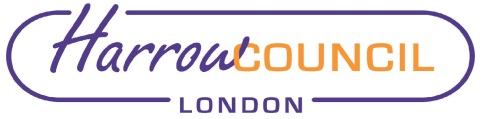 REPORT FOR:EXTRAORDINARY COUNCILEXTRAORDINARY COUNCILDate of Meeting:17 May 202217 May 2022Subject:APPOINTMENT OF CHAIRS TO COUNCIL COMMITTEES APPOINTMENT OF CHAIRS TO COUNCIL COMMITTEES Exempt:NoNoEnclosures:None None CommitteeNominee(Conservative Group)Nominee(Conservative Group)Nominee(Conservative Group)Nominee(Labour Group)Governance, Audit, Risk Management and StandardsCouncillor Kanti RabadiaCouncillor Kanti RabadiaCouncillor Kanti Rabadia- Health and Wellbeing Board---- Licensing and General PurposesCouncillor Susan HallCouncillor Susan HallCouncillor Susan Hall-Overview and ScrutinyCouncillor Amir MoshensonCouncillor Amir MoshensonCouncillor Amir Moshenson-PlanningPlanningCouncillor Marilyn Ashton--Pension FundPension FundCouncillor David Ashton- - 